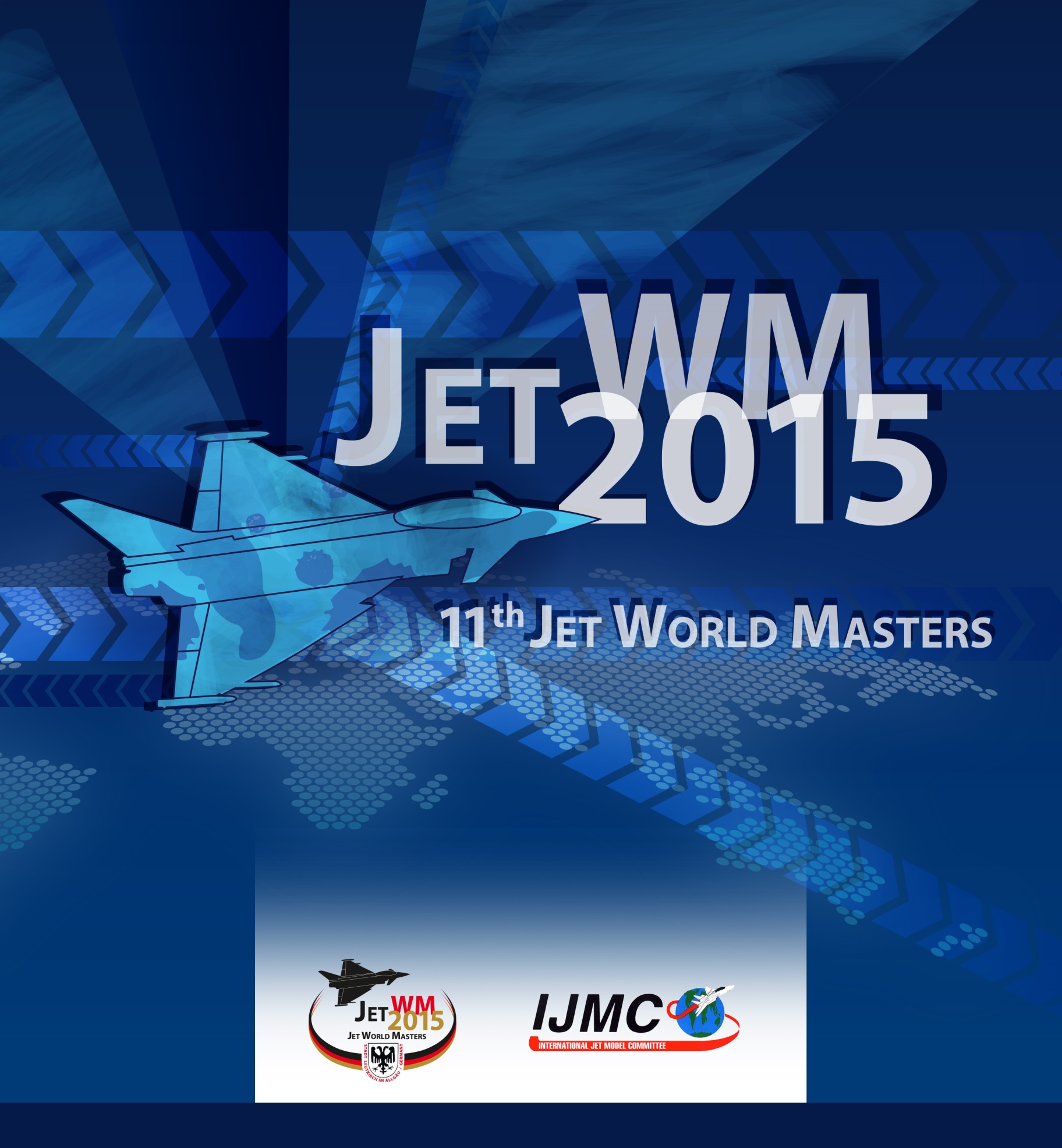 	Team Registration Form JWM 2015 Form 1: Team Managers, Pilots and HelpersTeam Manager’s Details(Note: if the Team Manager is also a pilot please include his/her details on a pilot’s form)For JWM 2015 team only:Team Manager’s Deputy or Team Captain Details(Note: if the Team Manager Deputy or Team Captain is also a pilot please include his/her details on a pilot’s form)Team Logo: (Please insert the team logo in .jpg format)Pilot #1Pilot #2Pilot #3Pilot #4Pilot #5Pilot #6Pilot #7Pilot #8Helper #1Helper #2Helper #3Helper #4Helper #5Helper #6Helper #7Helper #8Form 2: Photographs Team Manager, Pilots, HelpersPlease copy and paste passport style (chest and head only) in the following sections.Team Manager             Team Manager Deputy/ Team
                                      ChairmanPilotsPilotsForm 2: Photographs HelpersHelpersHelpersForm 3: Supporters (the number of supporters is unlimited)Supporter 1 Supporter 2Supporter 3Supporter 4Supporter 5 Supporter 6Supporter 7Supporter 8Supporter 9 Supporter 10Supporter 11Supporter 12Supporter 13 Supporter 14Supporter 15Supporter 16Supporter 17 Supporter 18Supporter 19Supporter 20(for more supporters copy/paste page 18)Form 4: Team Members SummaryPlease do send any payments after our request.  We will invoice you shortly after receiving your application form.Notes1.   Check the box above if the manager is also a pilot!2.   If the team manager is also a pilot, s/he pays the “pilot” fee3.   Fees are in € (Euros)Form 5: Model Details and PhotographsFor each pilot to fill out separatelyInsert model photo below:Form 5: Model Details and PhotographsFor each pilot to fill out separatelyInsert model photo below:     For each pilot to fill out separatelyInsert model photo below:For each pilot to fill out separatelyInsert model photo below:For each pilot to fill out separatelyInsert model photo below:For each pilot to fill out separatelyInsert model photo below:For each pilot to fill out separatelyInsert model photo below:For each pilot to fill out separatelyInsert model photo below:Extract about registration procedure from the Bulletin_V1a) General InformationOn-line registration is open from January 1st, 2015 (www.jwm2015.com ) Last day to register for entries (team manager, pilots, helpers) is May 31st, 2015Supporters shall be registered until  July31st, 2015, later registration could be done via the website under privat sponsorsComplete all forms and provide requested photos of all team members 
(team manager, pilots, helpers) and modelsYour prompt registration helps to ensure your acceptance as a competitorEarly registration will also support us in providing the best possible preparation for your arrivalThe registration fee only includes attendance of the competition. Fuel and other expenses are not included.b) Deadline for Team Registration: Forms 1 - 5 The Team Manager must complete registration forms 1 – 5 and send them as soon as possible but no later than May 31st, 2015, except of supporters registrationc) Registration Form InstructionsRegistration Forms areForm 1 -  Country, Team Manager, Pilots, Helpers Form 2 -  Photographs for Team Manager, Pilots, Helpers Form 3 -  Supporters Form 4 -  Team Members SummaryForm 5 -  Model Details and Photographs Supporters’ late registrationTo support registration of as many supporters as possible,  we will accept supporters’ registration until beginning of competition, but registration would be appreciated until July 31st, 2015These registrations need to be submitted on form 3 and signed by the team manager. All completed registration forms must be submitted by team managers only. All forms should be sent to: registration@jwm2015.com d) Registration PhotographsAll team managers, pilots, helpers and are asked to provide a digital photograph (passport style) of chest and head only, 1 inch x 1 inch (2 ½ cm x 2 1/2 cm) Pasted in the appropriate forms 2The picture will be used to publish the names in the event brochure and to be advertised on the websiteTo prepare associated badges for team managers, pilot, helperse) BadgesDuring the on-site registration/check-in process, we will ask the team managers to pick up the passes for their team membersf) Spectators accessSpectators will be restricted from the competition area. Their admission to the JWM competition will be free of chargeSpectators will be permitted access to barricaded walkways in the model storage area (they will not be permitted access to the model table area) g) Registration Questions/Use of DataAll communications with the organizers must be through the team managers. Information collected on the registration forms will be used by the organizers solely for the  purposes of controlling the event. Your personal data records are confidential Names, countries and aircraft photos will be used for the publications, event brochure, and announcer commentaryFinance and Administration JWM 2015:Max MoickMittelstr. 85D- 53474 Bad Neuenahr - Ahrweiler Germany registration@jwm2015.comCountry insert the country nameTeam:  earliest arrival date of the team
	in Leutkirch (Germany) insert the arrival dateTeam: Departure date of the team insert the departure dateNameFirst NameHome Address	                 Street/No:	ZIP/City:	Country:Telephone (Include International dialing codes)Mobile/Cell PhoneE-Mail AddressDate of Birth (mm/dd/yyyy)NationalityCompeting Pilot   Yes	         NoWorkflowDateStatusDone y/nSignatureNameFirst NameHome Address	                 Street/No:	ZIP/City:	Country:Telephone (Include International dialing codes)Mobile/Cell PhoneE-Mail AddressDate of Birth (mm/dd/yyyy)NationalityCompeting Pilot   Yes	         NoNameFirst NameHome Address	                 Street/No:	ZIP/City:		Country:Telephone (land line)Mobile phoneE-Mail AddressDate of Birth  (mm/dd/yyyy)NationalityCompeting in IJMC Class  13.5 kg	  20.0 kgModel (s) type NameFirst NameHome Address	                 Street/No:	ZIP/City:		Country:Telephone (land line)Mobile phoneE-Mail AddressDate of Birth  (mm/dd/yyyy)NationalityCompeting in IJMC Class  13.5 kg	  20.0 kgModel (s) type NameFirst NameHome Address	                 Street/No:	ZIP/City:		Country:Telephone (land line)Mobile phoneE-Mail AddressDate of Birth  (mm/dd/yyyy)NationalityCompeting in IJMC Class  13.5 kg	  20.0 kgModel (s) type NameFirst NameHome Address	                 Street/No:	ZIP/City:		Country:Telephone (land line)Mobile phoneE-Mail AddressDate of Birth  (mm/dd/yyyy)NationalityCompeting in IJMC Class  13.5 kg	  20.0 kgModel (s) type NameFirst NameHome Address	                 Street/No:	ZIP/City:		Country:Telephone (land line)Mobile phoneE-Mail AddressDate of Birth  (mm/dd/yyyy)NationalityCompeting in IJMC Class  13.5 kg	  20.0 kgModel (s) type NameFirst NameHome Address	                 Street/No:	ZIP/City:		Country:Telephone (land line)Mobile phoneE-Mail AddressDate of Birth  (mm/dd/yyyy)NationalityCompeting in IJMC Class  13.5 kg	  20.0 kgModel (s) type NameFirst NameHome Address	                 Street/No:	ZIP/City:		Country:Telephone (land line)Mobile phoneE-Mail AddressDate of Birth  (mm/dd/yyyy)NationalityCompeting in IJMC Class  13.5 kg	  20.0 kgModel (s) type NameFirst NameHome Address	                 Street/No:	ZIP/City:		Country:Telephone (land line)Mobile phoneE-Mail AddressDate of Birth  (mm/dd/yyyy)NationalityCompeting in IJMC Class  13.5 kg	  20.0 kgModel (s) type NameFirst NameHome Address	                 Street/No:	ZIP/City:	Country:Date of Birth  (mm/dd/yyyy)NationalityNameFirst NameAddress	Street/No:	ZIP/City:	State:	Country:Date of Birth  (mm/dd/yyyy)NationalityNameFirst NameHome Address	                 Street/No:	ZIP/City:	Country:Date of Birth  (mm/dd/yyyy)NationalityNameFirst NameAddress	Street/No:	ZIP/City:	State:	Country:NameFirst NameHome Address	                 Street/No:	ZIP/City:	Country:Date of Birth  (mm/dd/yyyy)NationalityNameFirst NameAddress	Street/No:	ZIP/City:	State:	Country:Date of Birth  (mm/dd/yyyy)NationalityNameFirst NameHome Address	                 Street/No:	ZIP/City:	Country:Date of Birth  (mm/dd/yyyy)NationalityNameFirst NameAddress	Street/No:	ZIP/City:	State:	Country:Name:Name:#1#2#3#4#5#6Name:Name:Name:Name:Name:Name:#7#8Name:Name:#1#2#3#4#5#6Name:Name:Name:Name:Name:Name:#7#8#9#10#11#12Name:Name:Name:Name:Name:Name:NameFirst NameAddress	Street/No:	ZIP/City:	Country:Date of Birth  (mm/dd/yyyy)	              	 Junior Supporter < 12NationalityNameFirst NameAddress	Street/No:	ZIP/City:	Country:Date of Birth  (mm/dd/yyyy)             		 Junior Supporter < 12NationalityName First NameAddress	Street/No:	ZIP/City:	Country: Date of Birth  (mm/dd/yyyy)             		 Junior Supporter < 12NationalityName First NameAddress	Street/No:	ZIP/City:	Country:Date of Birth  (mm/dd/yyyy)            		 Junior Supporter < 12NationalityNameFirst NameAddress	Street/No:	ZIP/City:	Country:Date of Birth  (mm/dd/yyyy)	              	 Junior Supporter < 12NationalityNameFirst NameAddress	Street/No:	ZIP/City:	Country:Date of Birth  (mm/dd/yyyy)             		 Junior Supporter < 12NationalityName First NameAddress	Street/No:	ZIP/City:	Country: Date of Birth  (mm/dd/yyyy)             		 Junior Supporter < 12NationalityName First NameAddress	Street/No:	ZIP/City:	Country:Date of Birth  (mm/dd/yyyy)            		 Junior Supporter < 12NationalityNameFirst NameAddress	Street/No:	ZIP/City:	Country:Date of Birth  (mm/dd/yyyy)	              	 Junior Supporter < 12NationalityNameFirst NameAddress	Street/No:	ZIP/City:	Country:Date of Birth  (mm/dd/yyyy)             		 Junior Supporter < 12NationalityName First NameAddress	Street/No:	ZIP/City:	Country: Date of Birth  (mm/dd/yyyy)             		 Junior Supporter < 12NationalityName First NameAddress	Street/No:	ZIP/City:	Country:Date of Birth  (mm/dd/yyyy)            		 Junior Supporter < 12NationalityNameFirst NameAddress	Street/No:	ZIP/City:	Country:Date of Birth  (mm/dd/yyyy)	              	 Junior Supporter < 12NationalityNameFirst NameAddress	Street/No:	ZIP/City:	Country:Date of Birth  (mm/dd/yyyy)             		 Junior Supporter < 12NationalityName First NameAddress	Street/No:	ZIP/City:	Country: Date of Birth  (mm/dd/yyyy)             		 Junior Supporter < 12NationalityName First NameAddress	Street/No:	ZIP/City:	Country:Date of Birth  (mm/dd/yyyy)            		 Junior Supporter < 12NationalityNameFirst NameAddress	Street/No:	ZIP/City:	Country:Date of Birth  (mm/dd/yyyy)	              	 Junior Supporter < 12NationalityNameFirst NameAddress	Street/No:	ZIP/City:	Country:Date of Birth  (mm/dd/yyyy)             		 Junior Supporter < 12NationalityName First NameAddress	Street/No:	ZIP/City:	Country: Date of Birth  (mm/dd/yyyy)             		 Junior Supporter < 12NationalityName First NameAddress	Street/No:	ZIP/City:	Country:Date of Birth  (mm/dd/yyyy)            		 Junior Supporter < 12NationalityMember typeNumberFee per member (2)Total Fee per member typeManager (1)250€Pilot (13.5 kg class)350€Pilot (20.0 kg class)350€Helper150€Senior Supporter100€Junior Supporter under 12freeNumber of Team MembersTotal of all Fees< Please check here if the Manager is also a Pilot!#1 Pilot’s NameOriginal aircraft manufacturer and type designationModel aircraft built by: (Manufacturer, builder)IJMC class:  13.5 kg	    20.0 kg      Power source (Gas turbine/electric/ducted fan, manufacturer & type, thrust)2.4 Ghz only: R/C equipment (Manufacturer & type)Model length (cm)Model wing span (cm)Model empty (dry) weight (Kg)Other general information about the model and details#2 Pilot’s NameOriginal aircraft manufacturer and type designationModel aircraft built by: (Manufacturer, builder)IJMC class:  13.5 kg	    20.0 kg      Power source (Gas turbine/electric/ducted fan, manufacturer & type, thrust)2.4 Ghz only: R/C equipment (Manufacturer & type)Model length (cm)Model wing span (cm)Model empty (dry) weight (Kg)Other general information about the model and details#3 Pilot’s NameOriginal aircraft manufacturer and type designationModel aircraft built by: (Manufacturer, builder)IJMC class:  13.5 kg	    20.0 kg      Power source (Gas turbine/electric/ducted fan, manufacturer & type, thrust)2.4 Ghz only: R/C equipment (Manufacturer & type)Model length (cm)Model wing span (cm)Model empty (dry) weight (Kg)Other general information about the model and details#4 Pilot’s NameOriginal aircraft manufacturer and type designationModel aircraft built by: (Manufacturer, builder)IJMC class:  13.5 kg	    20.0 kg      Power source (Gas turbine/electric/ducted fan, manufacturer & type, thrust)2.4 Ghz only: R/C equipment (Manufacturer & type)Model length (cm)Model wing span (cm)Model empty (dry) weight (Kg)Other general information about the model and details#5 Pilot’s NameOriginal aircraft manufacturer and type designationModel aircraft built by: (Manufacturer, builder)IJMC class:  13.5 kg	    20.0 kg      Power source (Gas turbine/electric/ducted fan, manufacturer & type, thrust)2.4 Ghz only: R/C equipment (Manufacturer & type)Model length (cm)Model wing span (cm)Model empty (dry) weight (Kg)Other general information about the model and details#6 Pilot’s NameOriginal aircraft manufacturer and type designationModel aircraft built by: (Manufacturer, builder)IJMC class:  13.5 kg	    20.0 kg      Power source (Gas turbine/electric/ducted fan, manufacturer & type, thrust)2.4 Ghz only: R/C equipment (Manufacturer & type)Model length (cm)Model wing span (cm)Model empty (dry) weight (Kg)Other general information about the model and details#7 Pilot’s NameOriginal aircraft manufacturer and type designationModel aircraft built by: (Manufacturer, builder)IJMC class:  13.5 kg	    20.0 kg      Power source (Gas turbine/electric/ducted fan, manufacturer & type, thrust)2.4 Ghz only: R/C equipment (Manufacturer & type)Model length (cm)Model wing span (cm)Model empty (dry) weight (Kg)Other general information about the model and details#8 Pilot’s NameOriginal aircraft manufacturer and type designationModel aircraft built by: (Manufacturer, builder)IJMC class:  13.5 kg	    20.0 kg      Power source (Gas turbine/electric/ducted fan, manufacturer & type, thrust)2.4 Ghz only: R/C equipment (Manufacturer & type)Model length (cm)Model wing span (cm)Model empty (dry) weight (Kg)Other general information about the model and details